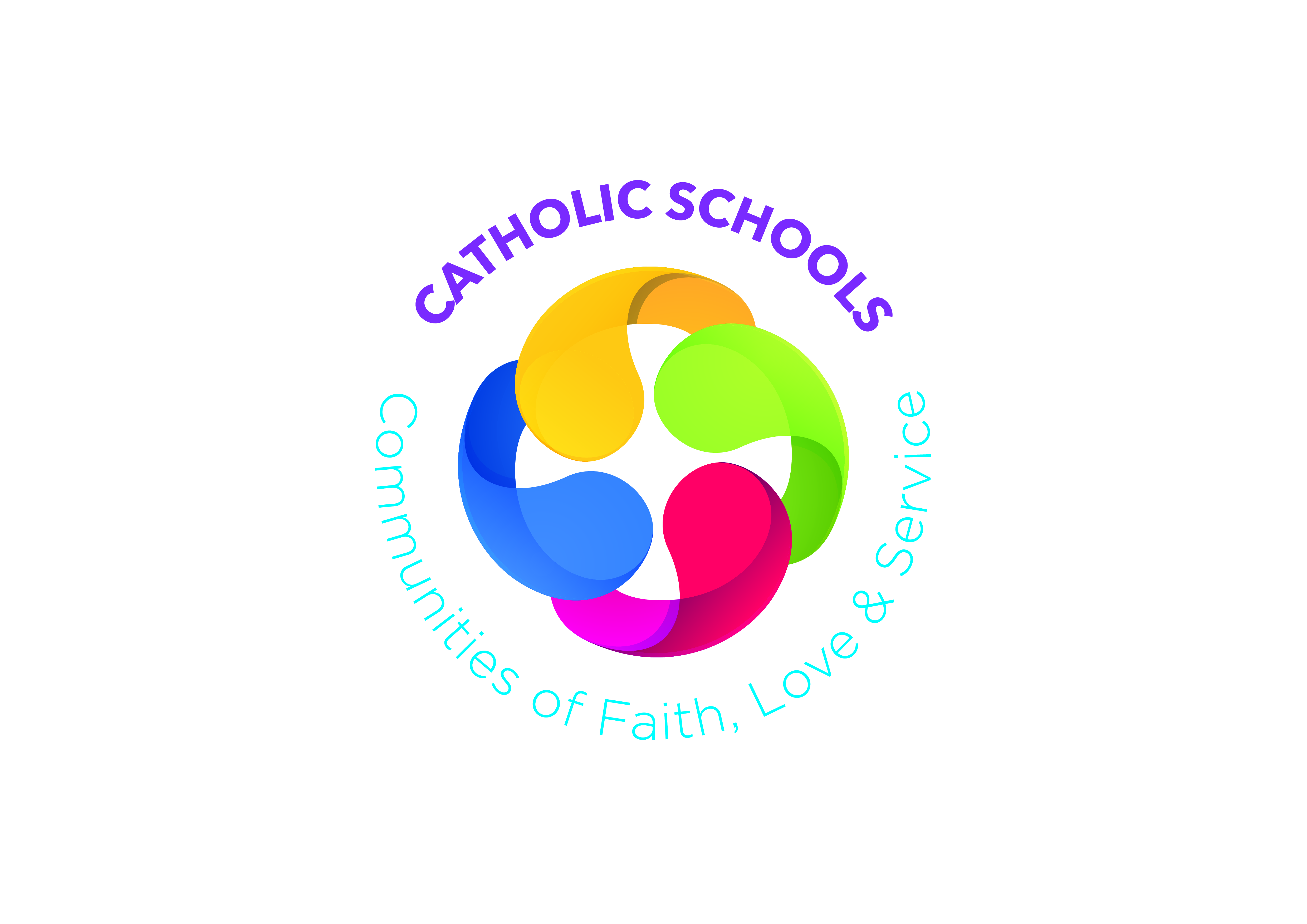 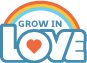 Prayer SpaceWhite cloth (Easter Season); Green cloth (Ordinary Time); Bible open at Genesis 1; Candle; Cross/Crucifix; Symbols of SummerAdd to this space each week throughout the monthWhite cloth (Easter Season); Green cloth (Ordinary Time); Bible open at Genesis 1; Candle; Cross/Crucifix; Symbols of SummerAdd to this space each week throughout the monthWhite cloth (Easter Season); Green cloth (Ordinary Time); Bible open at Genesis 1; Candle; Cross/Crucifix; Symbols of SummerAdd to this space each week throughout the monthWhite cloth (Easter Season); Green cloth (Ordinary Time); Bible open at Genesis 1; Candle; Cross/Crucifix; Symbols of SummerAdd to this space each week throughout the monthWeek 1Thank you, God, for FoodWeek 2At Mass we give ThanksWeek 3SummerWeek 4Grow in LoveLearning ObjectivesTalking about the differences between what we eat and what Enestina and Mesi eatOur day and a day in the life of Enestina or MesiTalk about the importance of foodLearning to shareLearning to give thanksSunday is a special day to gather to give thanks to GodRespond to a Bible reading with “Thanks be to God”Understand we belong to the Church communityTalk about the seasonal changes in our worldRecognise signs of summerTalk about my favourite part of God’s CreationRecall some Bible storiesRetell my favourite Bible storyTalk about my favourite way to prayLearning and Teaching ActivitiesActivity:  Feely BagStory:  Monday morning in MalawiStory:  Mesi’s EveningOnline:  Spot the DifferenceOnline:  Enestina’s FamilyChat about sharing foodPB p50 Mesi’s MealsTM pp212-217Story:  Thank you God for …Song:  We give ThanksChat about our parishScripture:  God created the worldChat about the MassPB p52 Going to Mass on SundaysTM pp218-223Online:  SummerPoem: Thank you, God, for SummertimeSong:  SummertimeActivity:  Nature walkArt:  Draw best part of God’s creationPB p64 Thank you, God, for …TM pp264-269Song:  I have a NameOnline:  Stories from the BibleChat about prayer and prayingSong:  Grow in LoveOnline:  Vox PopArt:  CertificatesTM pp271-276Praying TogetherGrace before and after mealsPrayer ServicePrayer of ThanksPrayer ServiceThanks for SummerPrayer ServiceGlory Be to the FatherPrayer ServiceAt HomePB p51 Your MealsPB p53 Thank you, God, for …Cross Curricular LinksPBL:  Water; Holidays; The Beach/Seaside; Safety; Food; Seasonal ChangesWAU:  Who am I? Where do I Live? The SeasonsLLT: Unit 3: Taking Care of Me https://ccea.org.uk/downloads/docs/ccea-asset/Resource/Unit%203%3A%20Taking%20Care%20of%20Me.pdfUnit 6: You and Me https://ccea.org.uk/downloads/docs/ccea-asset/Resource/Unit%206%3A%20You%20and%20Me.pdfPDMU:  Theme 4: Health, Growth and Change https://ccea.org.uk/downloads/docs/ccea-asset/Resource/PDMU%20Progression%20Grids%20for%20Foundation%2C%20Key%20Stages%201%20and%202%20.pdfTheme 4a: Safety https://ccea.org.uk/downloads/docs/ccea-asset/Resource/PDMU%20Progression%20Grids%20for%20Foundation%2C%20Key%20Stages%201%20and%202%20.pdfTheme 8:  Similarities and Differences https://ccea.org.uk/downloads/docs/ccea-asset/Resource/PDMU%20Progression%20Grids%20for%20Foundation%2C%20Key%20Stages%201%20and%202%20.pdfRSE:  The Wonder of My Being Unit 1: I am SpecialPBL:  Water; Holidays; The Beach/Seaside; Safety; Food; Seasonal ChangesWAU:  Who am I? Where do I Live? The SeasonsLLT: Unit 3: Taking Care of Me https://ccea.org.uk/downloads/docs/ccea-asset/Resource/Unit%203%3A%20Taking%20Care%20of%20Me.pdfUnit 6: You and Me https://ccea.org.uk/downloads/docs/ccea-asset/Resource/Unit%206%3A%20You%20and%20Me.pdfPDMU:  Theme 4: Health, Growth and Change https://ccea.org.uk/downloads/docs/ccea-asset/Resource/PDMU%20Progression%20Grids%20for%20Foundation%2C%20Key%20Stages%201%20and%202%20.pdfTheme 4a: Safety https://ccea.org.uk/downloads/docs/ccea-asset/Resource/PDMU%20Progression%20Grids%20for%20Foundation%2C%20Key%20Stages%201%20and%202%20.pdfTheme 8:  Similarities and Differences https://ccea.org.uk/downloads/docs/ccea-asset/Resource/PDMU%20Progression%20Grids%20for%20Foundation%2C%20Key%20Stages%201%20and%202%20.pdfRSE:  The Wonder of My Being Unit 1: I am SpecialPBL:  Water; Holidays; The Beach/Seaside; Safety; Food; Seasonal ChangesWAU:  Who am I? Where do I Live? The SeasonsLLT: Unit 3: Taking Care of Me https://ccea.org.uk/downloads/docs/ccea-asset/Resource/Unit%203%3A%20Taking%20Care%20of%20Me.pdfUnit 6: You and Me https://ccea.org.uk/downloads/docs/ccea-asset/Resource/Unit%206%3A%20You%20and%20Me.pdfPDMU:  Theme 4: Health, Growth and Change https://ccea.org.uk/downloads/docs/ccea-asset/Resource/PDMU%20Progression%20Grids%20for%20Foundation%2C%20Key%20Stages%201%20and%202%20.pdfTheme 4a: Safety https://ccea.org.uk/downloads/docs/ccea-asset/Resource/PDMU%20Progression%20Grids%20for%20Foundation%2C%20Key%20Stages%201%20and%202%20.pdfTheme 8:  Similarities and Differences https://ccea.org.uk/downloads/docs/ccea-asset/Resource/PDMU%20Progression%20Grids%20for%20Foundation%2C%20Key%20Stages%201%20and%202%20.pdfRSE:  The Wonder of My Being Unit 1: I am SpecialPBL:  Water; Holidays; The Beach/Seaside; Safety; Food; Seasonal ChangesWAU:  Who am I? Where do I Live? The SeasonsLLT: Unit 3: Taking Care of Me https://ccea.org.uk/downloads/docs/ccea-asset/Resource/Unit%203%3A%20Taking%20Care%20of%20Me.pdfUnit 6: You and Me https://ccea.org.uk/downloads/docs/ccea-asset/Resource/Unit%206%3A%20You%20and%20Me.pdfPDMU:  Theme 4: Health, Growth and Change https://ccea.org.uk/downloads/docs/ccea-asset/Resource/PDMU%20Progression%20Grids%20for%20Foundation%2C%20Key%20Stages%201%20and%202%20.pdfTheme 4a: Safety https://ccea.org.uk/downloads/docs/ccea-asset/Resource/PDMU%20Progression%20Grids%20for%20Foundation%2C%20Key%20Stages%201%20and%202%20.pdfTheme 8:  Similarities and Differences https://ccea.org.uk/downloads/docs/ccea-asset/Resource/PDMU%20Progression%20Grids%20for%20Foundation%2C%20Key%20Stages%201%20and%202%20.pdfRSE:  The Wonder of My Being Unit 1: I am SpecialOther Suggestions for JuneFeast days:  Corpus Christi; St Colman (7th); St Columba (9th); Most Sacred Heart of Jesus (11th); Birthday of St John the Baptist (24th); Saints Peter and Paul (29th)The month of June is traditionally devoted to the Sacred HeartFeast days:  Corpus Christi; St Colman (7th); St Columba (9th); Most Sacred Heart of Jesus (11th); Birthday of St John the Baptist (24th); Saints Peter and Paul (29th)The month of June is traditionally devoted to the Sacred HeartFeast days:  Corpus Christi; St Colman (7th); St Columba (9th); Most Sacred Heart of Jesus (11th); Birthday of St John the Baptist (24th); Saints Peter and Paul (29th)The month of June is traditionally devoted to the Sacred HeartFeast days:  Corpus Christi; St Colman (7th); St Columba (9th); Most Sacred Heart of Jesus (11th); Birthday of St John the Baptist (24th); Saints Peter and Paul (29th)The month of June is traditionally devoted to the Sacred HeartDifferentiationWhat went well?What would I change?Suggested Additional Resourceshttp://www.kandle.ie/http://www.derrydiocese.org/www.educationdublindiocese.iewww.prayingincolour.comwww.drawing-god.com http://www.kandle.ie/http://www.derrydiocese.org/www.educationdublindiocese.iewww.prayingincolour.comwww.drawing-god.com http://www.kandle.ie/http://www.derrydiocese.org/www.educationdublindiocese.iewww.prayingincolour.comwww.drawing-god.com http://www.kandle.ie/http://www.derrydiocese.org/www.educationdublindiocese.iewww.prayingincolour.comwww.drawing-god.com 